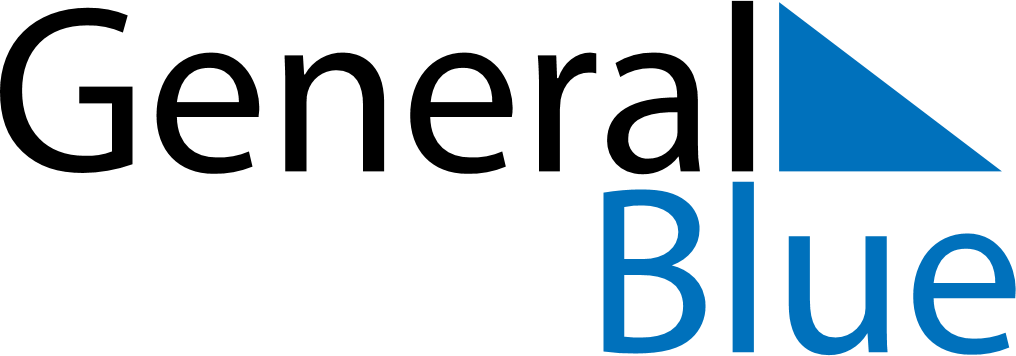 2023 – Q1Mexico  2023 – Q1Mexico  2023 – Q1Mexico  2023 – Q1Mexico  2023 – Q1Mexico  2023 – Q1Mexico  JanuarySundayMondayTuesdayWednesdayThursdayFridaySaturdayJanuary1234567January891011121314January15161718192021January22232425262728January293031JanuaryFebruarySundayMondayTuesdayWednesdayThursdayFridaySaturdayFebruary1234February567891011February12131415161718February19202122232425February262728FebruaryMarchSundayMondayTuesdayWednesdayThursdayFridaySaturdayMarch1234March567891011March12131415161718March19202122232425March262728293031MarchJan 1: New Year’s DayFeb 5: Constitution DayFeb 6: Constitution Day (day off)Mar 20: Benito Juárez’s birthday (day off)Mar 21: Benito Juárez’s birthday